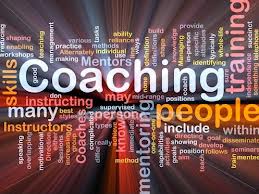 Coach/ Club Handy Resourcesminimodcoach.comcoachrugbyleague.com.aucompleteleaguecoach.comtotalperformance.com.aucoachseye.comausport.gov.auplaybytherules.net.augoodsports.com.aukeyhealthindicators.com.ausportplan.comrlcm.com.auNo1 May 2013